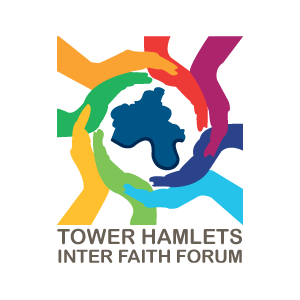 FORUM MEETING AGENDA: Financial Hardship Location: Online - ZoomDate: Monday 3 August  2020Time: 2pmRev Alan Green, Chair of THIFF - Welcome and an update on the work of the forumEllie Kershaw, Tackling Poverty Programme Delivery Manager, Tower Hamlets CouncilRevd. Erin Clark, Trustee of Bethnal Green FoodbankMatt Dronfield, Head of Debt Free London, a Toynbee Hall partnershipPC Shihab Miah, Faith Community Liaison Officer, Met PoliceGeneral DiscussionAOB – Any issues that do not fall under the theme of the meetingRev Alan Green – Closing comments